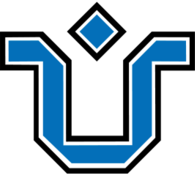 Universidade Federal do Estado do Rio de JaneiroCentro de Ciências Exatas e TecnologiaEscola de Engenharia de ProduçãoTÍTULONOME DO AUTOROrientadorNOME DO ORIENTADORRio de Janeiro, RJ – BrasilMÊS de ANO                                                   NOME DO AUTORTÍTULOTrabalho de Conclusão de Graduação apresentado à Escola de Engenharia de Produção da Universidade Federal do Estado do Rio de Janeiro (UNIRIO) para obtenção do título de Bacharel em Engenharia de ProduçãoOrientador (a): Rio de Janeiro, RJ – Brasil.MÊS de ANOTítuloPorAutorTrabalho de Conclusão de CursoBANCA EXAMINADORA__________________________________________________(preencher titulação e nome do orientador)__________________________________________________(preencher titulação e nome membro da banca)__________________________________________________(preencher titulação e nome membro da banca)Rio de Janeiro,               de                                    de        .AGRADECIMENTOSAGRADECIMENTOSRESUMOO Resumo na língua vernácula (elemento obrigatório) é constituído de uma sequência de frases concisas e objetivas. Na parte inferior devem constar as palavras-chave representativas do conteúdo do trabalho (conforme a ABNT NBR 6028, 2003). O resumo deve conter de 150 a 500 palavras e ressaltar o objetivo, o método, os resultados e as conclusões do trabalho. Usa-se o verbo na voz ativa e na terceira pessoa do singular; a primeira frase deve ser significativa, explicando o tema. As palavras-chave devem ser separadas por ponto e finalizadas por ponto. Palavras-chave: UMA A CINCO PALAVRAS CHAVES, SEPARADAS POR PONTO.ABSTRACTO Resumo em Língua Estrangeira (elemento obrigatório) apresenta as mesmas características do resumo em língua vernácula. Digitado em folha separada contendo também as palavras-chave. Em inglês é Abstract, em espanhol é Resumen e em francês é Résumé. Proibido o uso de tradutores eletrônicos.]Keywords: [PALAVRAS-CHAVE NA LÍNGUA ESTRANGEIRA]
LISTA DE ILUSTRAÇÕESQuadro 1 – Título do quadro	20Figura 1 – Título do quadro	25LISTA DE TABELASTabela 1 – Título da tabela	20Tabela 2 – Título do quadro	25LISTA DE ABREVIATURAS E SIGLASABNT		Associação Brasileira de Normas Técnicas	IBGE		Instituto Brasileiro de Geografia e Estatísitca	 SUMÁRIOINTRODUÇÃOA introdução deve apresentar a tese e a motivação para escolha do tema proposto, situando o leitor quanto à importância, relevância e contextualização do tema escolhido. Na introdução devem constar a delimitação do assunto tratado, o problema e os objetivos da pesquisa, a justificativa do tema e um esboço da estrutura do trabalho, bem como qualquer outro elemento que contribua para situar o tema do TCC.OBS: Elementos pós-textuais São os elementos que tem relação com o texto, mas que, para torná-lo menos denso e não prejudicá-lo, costumam vir apresentados após a parte textual. Dentre os elementos pós-textuais, destacam-se: Referências (obrigatório); Glossário (opcional); Apêndice(s) (opcional); Anexo(s) (opcional)CAPÍTULO 1 TÍTULODesenvolvimento O desenvolvimento é a parte na qual serão feitas as argumentações de sua tese e serão confrontados seus dados para uma futura conclusão das ideias. Deve conter uma exposição ordenada e pormenorizada do assunto, apresentando o marco teórico (revisão bibliográfica), os dados, as informações e a análise desenvolvida sobre o tema e que contribuem para a compreensão do problema de pesquisa proposto no trabalho. Divide-se em seções (capítulos) e subseções (subitens), que se diferenciam em função da abordagem do tema, do seu desenvolvimento e do método científico usado. É fundamental realizar um diálogo entre os elementos contidos no marco teórico e os resultados da pesquisa realizada. Esse diálogo é essencial para gerar um conhecimento original sobre o tema estudado.CAPÍTULO 2 TÍTULO2.1 Formatação e numeraçãoMargem esquerda e superior 3 cm, direita e inferior 2 cm. Fonte 12, exceto para citação de mais de 3 linhas que deve ter fonte menor. Espaçamento 1,5 entre linhas (sem recuo), exceto para citações com mais de 3 linhas. Os parágrafos devem ser separados entre si por um espaço de 1,5. As Referências Bibliográficas são alinhadas somente à margem esquerda do texto e de forma a se identificar individualmente cada documento, em espaço simples e separado entre si por espaço duplo. As folhas pré-textuais devem ser contadas, mas não numeradas. A numeração deve ser no canto superior direito da folha, a 2 cm da borda superior, ficando o último algarismo a 2 cm da borda direita da folha.2.2 Formatação citação direta mais de 3 linhasAs citações diretas com mais de três linhas devem ser destacadas com recuo de 4 cm da margem esquerda, com letra menor que a do texto utilizado e sem as aspas. O espaçamento é simples e fonte menor.A teleconferência permite ao indivíduo participar de um encontro nacional ou regional sem a necessidade de deixar seu local de origem. Tipos comuns de teleconferência incluem o uso da televisão, telefone, e computador. Através de áudio-conferência, utilizando a companhia local de telefone, um sinal de áudio pode ser emitido em um salão de qualquer dimensão. (NICHOLS, 1993, p.181)CAPÍTULO 3 TÍTULO3.1 Elementos pré-textuais e pós-textuaisSão elementos pré-textuais: lista de ilustrações, lista de tabelas, lista de abreviaturas e lista de símbolos. A lista de ilustrações (elemento opcional) deve ser elaborada de acordo com a ordem em que as ilustrações aparecem no texto. Cada item deve vir designado por seu nome específico, acompanhado do respectivo número da página (ABNT NBR 14724, 2011). A lista de tabelas (elemento opcional) deve ser apresentada na ordem contida no texto. Cada item deve ter o nome específico e o respectivo número da página (ABNT NBR 14724:2011). A lista de abreviaturas e siglas (elemento opcional) consiste na relação alfabética das abreviaturas e siglas usadas no texto, seguidas das palavras ou expressões grafadas por extenso (ABNT NBR 14724: 2011). Os Elementos pós-textuais tem relação com o texto, mas que, para torná-lo menos denso e não prejudicá-lo, costumam vir apresentados após a parte textual. Dentre os elementos pós-textuais, destacam-se: Referências (obrigatório); Glossário (opcional); Apêndice(s) (opcional); Anexo(s) (opcional).As Referências (elemento obrigatório)- Trata-se do conjunto das obras (livros, artigos, documentos etc.) utilizadas para a elaboração do trabalho e que contém os elementos descritivos essenciais que permitem a identificação individual de cada uma delas. As referências devem ser elaboradas de acordo com as normas da ABNT NBR 6023, 2002 que serão explicadas mais adiante neste manual. Abaixo exemplo de referências de livros, documento virtual, tese/dissertação e artigo. O Glossário (elemento opcional) é uma relação de termos (em geral pouco usuais) específicos da área de conhecimento e seus respectivos significados. O glossário deve ser elaborado em ordem alfabética. O Apêndice (elemento opcional) são documentos elaborados pelo próprio autor do trabalho tais como: questionários de pesquisa, transcrição de entrevistas, anotações de observações, demonstrativos financeiros etc. Sua inclusão ficará a critério do autor, porém uma vez incluídos devem estar referidos no corpo do trabalho (ABNT NBR 14.724, 2011). Os Apêndices são identificados por letras maiúsculas consecutivas, travessão e pelos respectivos títulos que devem ser grafados de forma centralizada no alto da página em que se encontra o documento.  Exemplos: APÊNDICE A – Questionário de avaliação do Ensino a Distância nas Universidades da Cidade do Rio de Janeiro. APÊNDICE B – Entrevista realizada com coordenador do Ensino a Distância da Universidade Federal do Estado do Rio de JaneiroO Anexo (elemento opcional)- Somente são incluídos em anexo documentos que decididamente contribuírem para a clareza do texto e da análise. Uma vez incluídos, esses documentos devem ser referenciados no corpo do trabalho (ABNT NBR 14.724, 2011). Os anexos são identificados por letras maiúsculas consecutivas, travessão e pelos respectivos títulos. Trata-se, portanto, de documentos usados no trabalho e que não foram elaborados pelo autor. CONSIDERAÇÕES FINAISÉ a convergência das ideias tratadas em todo o trabalho, visto que há um encaminhamento das mesmas, através de pensamentos lógicos, para uma definição, deverá ter propostas e sugestões resultantes da análise do tema e que representariam a contribuição da monografia. Não se recomenda o uso de citações literais no desenvolvimento das considerações finais.REFERÊNCIAS BIBLIOGRÁFICASSANDIN ESTEBAN, Maria Paz. Pesquisa qualitativa em educação. Porto Alegre: McGraw-Hill, 2010.KOCH, Ingedore G.Villaça; ELIAS, Vanda Maria. Ler e compreender: os sentidos dos textos. 3. ed. São Paulo: Contexto, 2013.OLIVEIRA, Armando Mora de. et al. Primeira filosofia: tópicos de filosofia geral. 9. ed. São Paulo: Brasiliense, 1992CARLETTO, Romeu. Diário: a caracterização de um gênero singular. Disponível em:  <http://www.celsul.org.br/Encontros/10/completos/xcelsul_artigo%20(188).pdf>. Acesso em 22 maio 2015OLIVEIRA, Rosa Meire Carvalho de. Diários Públicos, Mundos Privados: o diário íntimo como gênero discursivo e suas transformações na contemporaneidade. 2002. Dissertação (Mestrado em Comunicação e Cultura Contemporânea) -Universidade Federal da Bahia, Salvador, 2002. Disponível em: <http://bocc.ubi.pt/pag/oliveira-rosa-meire-diarios-publicosmundos-privados.pdf> Acesso em: 20 maio 2015. SUASSUNA, SANTOS E RODRIGUES. Práticas de leitura, produção textual e análise linguística na formação docente: uma experiência de estágio curricular de licenciatura em letras. In: SILVA, Lilian Lopes Martins da. et al. O texto na sala de aula: um clássico sobre ensino de língua portuguesa. Campinas, SP: Autores Associados, 2014.Lembrete importante: Para aqueles casos que não estiverem referidos neste manual, consulte as regras da ABNT atualizadas.ANEXO A – Lei 5692/70 do Ministério da EducaçãoANEXO B – Mapa do Município de São PauloINTRODUÇÃO........................................................................................................09CAPÍTULO 1 – A ENGENHARIA DE PRODUÇÃO NO BRASIL.................17CAPÍTULO 2 – A ENGENHARIA E A PRODUÇÃO CULTURAL.................232.1 A contribuição da Engenharia de Produção para o estudo da Produção Cultural....................................................................................................................24CAPÍTULO 3 – REFLEXÕES SOBRE O PAPEL DO ENGENHEIRO DE PRODUÇÃO NO BRASIL......................................................................................303.1 Os processos de produção..................................................................................323.1.1 Estratégias de aplicação da Engenharia de Produção.......................................35CONSIDERAÇÕES FINAIS..................................................................................80REFERÊNCIAS.......................................................................................................83Anexo A – Autorização da Empresa X para estudo de caso.....................................90